Clark County Public Library Employment Opportunity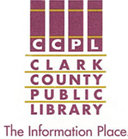 Job Title:	Children’s and Teen Services Librarian | Full-time | Grade: 21 | FLSA – Non-ExemptLocation:		Main Library – Lenski Children’s Center, 201 S. Fountain Ave, Springfield, OhioUnder direction from the Head of Children’s, the Children’s and Teen Services Librarian interacts with the public and staff members and assists with the administration and coordination of youth services. EDUCATION & EXPERIENCE REQUIRED: Master’s degree in Library Science (MLS or MLIS) from an ALA-accredited college is required; specialization in children's services preferred	Applicants within six (6) credit hours or less toward completion of an M.L.I.S. degree will be considered and would begin as a Library Associate II Grade 18,  at $18.09 per hour and would assume the Children’s Librarian position upon successful completion of the M.L.I.S. programExperience working in a public library desiredPRINCIPAL JOB DUTIES AND RESPONSIBILITIES:Provide prompt, accurate assistance for patrons Involvement with children’s programs from infants to teens;  library tours and public presentationsProvide Readers’ advisory services, recommend age appropriate materialsAssist with maintaining the young adults’ and children’s collectionInterpret community interests, concerns; assist in developing and maintaining appropriate library services and collectionsPromote youth services programs and encourage community partnershipsProvide support supervision to Head of Children’s as assignedQUALIFICATIONS/REQUIREMENTS:Thorough knowledge of children’s and young adult literature; prefer experience with youth programming, Summer Reading Program events, and youth collection developmentStrong organizational, written, and verbal communication skillsProfessionally and appropriately respond to patrons and staff; ability to work independently and with othersProficiency with trending technological advances pertinent to library environmentsKnowledge of research techniques and library automation systems (Polaris systems a plus)Department operates 7 days a week; must be willing to work flexible schedule including evenings and weekendsPossession of a valid Ohio Driver’s license or ability to obtain one Employment offer conditioned upon satisfactory pre-employment background and reference checksReasonable accommodations may be made to enable individuals with disabilities to perform essential job functions and/or for the interview process. Please see Position Description for detailed physical requirementsSalary | Benefits: $19.09 per hour/40 hour week. Section 125 health insurance plan available (Medical, Dental, Vision), employer-paid life insurance; 10 paid holidays, 4 wks. vacation, and sick leave according to CCPL Personnel manual guidelines. Ohio Public Employees Retirement System membership; Ohio Deferred Compensation (457) Plan membership available. Direct Deposit to a financial institution required, pursuant to O.R.C. 125.151(B).   Visit Children's & Teen Serv. Librarian for submission requirements and complete Position Description Review of complete applicant packets begins immediately upon receipt.  OPEN UNTIL FILLED.			Clark County Public Library is an Equal Opportunity Employer